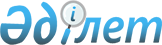 О признании утратившим силу решении районного маслихата от 20 марта 2018 года № ХХІІ-4 "Об утверждении методики оценки деятельности административных государственных служащих корпуса "Б" государственного учреждения "Аппарат Кызылкогинского районного маслихата"" и от 31 марта 2022 года № 14-7 "О внесении изменений в решение Кызылкогинского районного маслихата от 20 марта 2018 года № ХХІІ-4 "Об утверждении методики оценки деятельности административных государственных служащих корпуса "Б" государственного учреждения "Аппарат Кызылкогинского районного маслихата""Решение Кызылкогинского районного маслихата Атырауской области от 5 мая 2023 года № 2-9. Зарегистрировано Департаментом юстиции Атырауской области 11 мая 2023 года № 5008-06
      В соответствии со статьей 27 Закона Республики Казахстан "О правовых актах" Кызылкогинский районный маслихат РЕШИЛ:
      1. Признать утратившим силу решении районного маслихата от 20 марта 2018 года № ХХІІ-4 "Об утверждении методики оценки деятельности административных государственных служащих корпуса "Б" государственного учреждения "Аппарат Кызылкогинского районного маслихата"" (зарегистрирован в Реестре государственной регистрации нормативных правовых актов за № 4115) и от 31 марта 2022 года № 14-7 "О внесении изменений в решение Кызылкогинского районного маслихата от 20 марта 2018 года № ХХІІ-4 "Об утверждении методики оценки деятельности административных государственных служащих корпуса "Б" государственного учреждения "Аппарат Кызылкогинского районного маслихата"".
      2. Контроль за исполнением настоящего решения возложить на руководителя аппарата Кызылкогинского районного маслихата (К. Кумаров).
      3. Настоящее решение вводится в действие по истечении десяти календарных дней после дня его первого официального опубликования.
					© 2012. РГП на ПХВ «Институт законодательства и правовой информации Республики Казахстан» Министерства юстиции Республики Казахстан
				
      Председатель Кызылкогинскогорайонного маслихата

Т. Бейсқали
